SOUTHEASTERN ARIZONA WORKFORCE DEVELOPMENT BOARD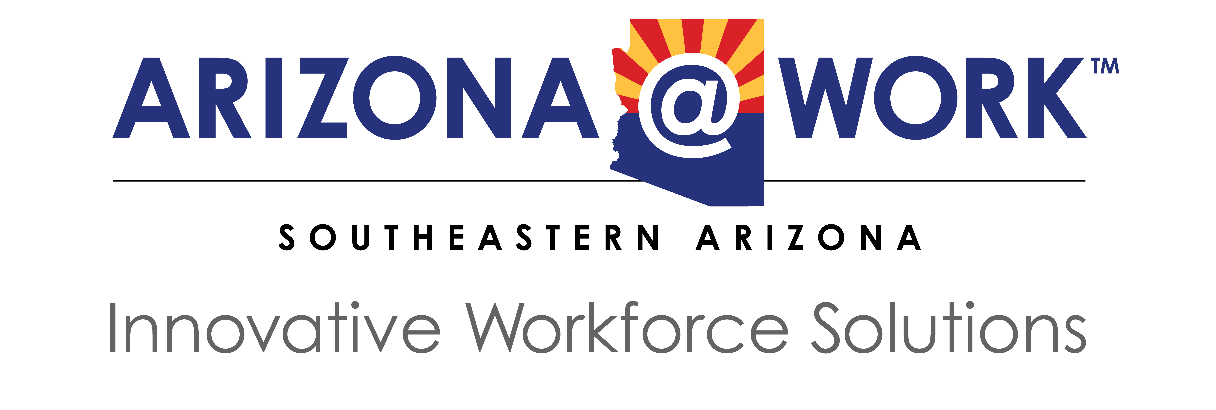 MinutesCochise College – Benson Center1025 State Route 90 Benson, Arizona 85602Zoom Online Virtual Meetinghttps://zoom.us/j/2048227879?pwd=NG51ZTgrK29wRkVkRWN6UXF1UzgwUT09Meeting ID: 204 822 7879 
Passcode: 1Tzf0KThursday, March 21, 202410:00 AM_____________________________________________________________________________________Members Present		Members Absent	          Staff Present	  Guests PresentRon Curtis			Matt Bolinger			Vada Phelps	    Jim Mize    Lance Baxter			Jacob Williams			Vickie Simmons	    Jordan DodewardTony Boone			Joshua De Spain		Eric Grisham    	    Marina MoralesKathleen Bullock		Kevin Peck			Michelle Huff			      Wick Lewis			Steven Garate     		Lori Baron		     	      Samuel Kolapo			Kim Henderson			Robert ArcherDoris Tolbert			Mary Merino				      Teresa Celestine					                 Sam Curtis							 Martha Lujan							 Elizabeth Kinder					          Evonne CumminsMary Ann Hockstad	Rebekah KimmelCall to OrderThe ARIZONA@WORK Local Workforce Board meeting was called to order at 10:05 AM on March 21, 2024. Roll CallLori Baron conducted roll call. The names of present and absent members, as well as guests and staff are listed above. A quorum was established.“If such a conflict does arise, I will declare that conflict before the board and 	refrain from discussing and voting on matters in which I have conflict.”Call to the PublicNo commentsAction Item: To Approve/Disapprove March 21, 2024 Agenda	Motion to Approve: Doris Tolbert	Seconded:  Tony Boone	Approved: UnanimouslyAction Item: To Approve/Disapprove December 21, 2023 MinutesMotion to Approve: Doris TolbertSeconded: Maryann HockstadApproved: UnanimouslyAction Item: To Approve/Disapprove changing the By Laws to add a 2nd Vice President               PositionMotion to Approve: Wick LewisSeconded: Rebekah KimmelApproved: UnanimouslyAction Item: Election of OfficersMotion to Approve: Maryann Hockstad Seconded: Doris TolbertApproved: UnanimouslyPossible Election of 2nd Vice PresidentJosh De Spain applied to run for the Executive Board. A Motion was made to elect him to the new 2nd Vice President position.Motion to Approve: Wick LewisSeconded: Tony BooneApproved: UnanimouslyReview Audit for CPIC/AZ@Work for the Year Ended 6/30/23Wick Lewis stated that the Finance Department does a great job.Committee ReportsCommunications – Tony BooneThe committee met Monday.The committee is assessing the impact of the billboard in Sierra Vista. Ambassador – Evonne CumminsThe Ambassador program is ready to be rolled out.The curriculum is interesting to young people. It will be a 10-hour course.It will begin in High Schools and expand into Colleges.Business Engagement – Eric GrishamThis committee is finding strategies to get employers involved.Ron, Kathleen and Vickie will attend a Workforce meeting in Washington, D. C. They will relay national business engagements techniques at our Board Retreat in June.Job Center CertificationVickie Simmons: Every three years the State requires the four sites to be certified. A certification form needs to be signed by the State and an attending AZ@Work Board member.Kathleen Bullock: The sites are a good work place. They are warm and welcoming. Clients are treated with respect. The employees know their population.Ron Curtis: The Job Centers are what the Board oversees. The Certification identifies how the sites are working. The Board supports and appreciates each site. Thank you to the Board members that attended the Certification process (Kathleen Bullock, Josh De Spain, Doris Tolbert).Ron Curtis and Vada Phelps attended the Board of Supervisor’s meeting. Ron and Vada are recognized as being affiliated with AZ@Work and building relationship in the community.Financial Report: Budget and ExpendituresThe report is in the packetWick Lewis: AZ@Work provides upscale education. Michelle Huff: Everything is business as usual.One-Stop Operator ReportJim Mize’s report is in the Packet.He highlighted there are a lot of job fairs around the State providing opportunities to clients.Core Partner ReportsOne-Stop Employment and Training Reports was presented by Vickie Simmons. Vickie’s report is in the Board packet.Rehabilitation Services report was presented by Elizabeth Kinder.Elizabeth’s report is in the Board packet.Referrals have increasedSonoita office has opened. Employment Services verbal report was presented by Teresa Celestine.Veterans Fair in Douglas on April 3rd with a lot of representatives from the VA.There will be a Veteran’s Benefit counselor at the Sierra Vista office.Hilton Honors will provide hotel rooms to veterans that travel over 50 miles when job searching.Adult Education report - CochiseLance Baxter’s report for Cochise County is in the Board packet.35 Spring graduates.Graduation is May 15 at 5:30 at the Sierra Vista campus.Executive Director’s Report – Vada PhelpsThe State sent AZ@Work 2022 performance review. When we exceed the standards, the State increases the standards.She shared a calendar that has AZ@Work advertisements on various months. It also has two photos taken by AZ@Work employee Tammy Windsor Brown. The calendar was distributed by the Sierra Vista Herald.A Federal Bill has been introduced that will replace WIOA with the Workforce for Americans Act.Prior Board Member, Ron Cordova, wrote a book entitled “Where have you been? Where are you going?”L. President’s Report – Ron Curtis The Arizona@Work staff is amazing. Thank you to the Board Members for your commitment. You represent Workforce well.Board Announcements Wick Lewis: J. D. Rotttweiler is retiring in 2025.Kathleen Bullock: The Retreat Committee will meet in April.Tony Boone:  The annual Moonshot, an Entrepreneurship + Workforce Training, has           .                        22 applicants thus far.Next Board Meeting and Board RetreatJune 19- June 21Omni Hotel & Resort Tucson, Arizona AdjournThe meeting was adjourned at 11:50 a.m.ARIZONA@WORK is an Equal Opportunity employer/program.Funded by WIOA federal dollars serving Adults, Youth, and Dislocated WorkersReport Submitted by: Lori Baron